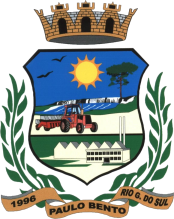 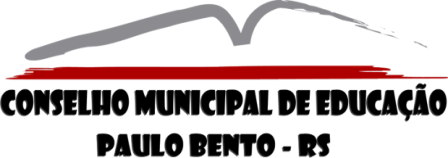    ESTADO DO RIO GANDE DO SUL PREFEITURA MUNICIPAL DE PAULO BENTO Sistema Municipal de EnsinoConselho Municipal de Educaçãocme@paulobento.rs.gov.brResolução CME N° 003, de 03 de janeiro de 2023.Aprovação do Calendário Escolar para o Ano Letivo de 2023, dos Estabelecimentos de Ensino, componentes do Sistema Municipal de Ensino de Paulo Bento-RS.O CONSELHO MUNICIPAL DE EDUCAÇÃO DE PAULO BENTO, no uso das atribuições que lhe são conferidas pela Lei Municipal n°. 1.616, de 14 de setembro de 2016, que instituiu o Sistema  Municipal de Ensino e pela Lei Municipal nº. 1.617 de 14 de setembro de 2016 que reestruturou este Conselho, plenária do dia 03 de fevereiro de 2021, registrada na Ata da Reunião CME nº.001 de 03 de janeiro de 2023, em consonância com a legislação vigente, Lei Federal nº 9394/96, Parecer CNE/CEB nº 38/2002 e Parecer CEB nº. 05/1997, Parecer CNE/CP nº. 11/2020, Decreto Estadual nº. 55.184/2020.RESOLVE:Art. 1º - Aprovar o Calendário Escolar para o Ano Letivo de 2023, dos Estabelecimentos de Ensino componentes do Sistema Municipal de Ensino de Paulo Bento-RS, conforme consta o Anexo I, parte integrante desta Resolução.Art. 2° – No decorrer do ano, qualquer alteração nos calendários escolares homologados, independentemente do motivo que a tenha determinado, deverá, após manifestação do Conselho de Escolar ou Círculo de Pais e Mestres, quando não houver Conselho Escolar constituído, constada em Ata específica, e Termo encaminhado ser submetido à apreciação da Secretaria e Conselho e à nova homologação, num prazo impreterivelmente mínimo de quinze (15) dias antes da data a ser alterada.Art. 3° – A presente Resolução entra em vigor na data de sua aprovação.Aprovado por unanimidade pelos presentes, na Sessão Plenária Ordinária do dia 03 de janeiro de 2023.Conselheiros presentes na Sessão Plenária:Anexo ICALENDÁRIO LETIVO 2023OBSERVAÇÕES:TitularesSuplentesAneliese Giareton RoldoCristiane AvozaniDaniel MarinEdiana Longhi MariaJuliana Bortolin RoldoJuliana Souza de AbreuLuci Claudia Wietrzykwski GoetemsPriscila Pompermaier FarikoskiAna Paula Lissa Dal PráKelem Mara MacariLiamara Aparecida Dorigon LevandoskiDaniel MarinPresidente do ConselhoMunicipal de EducaçãoESCOLAS DO SISTEMA MUNICIPAL DE EDUCAÇÃO VALÉRIO SCHILLO E MONTEIRO LOBATOFEVMARABRMAIJUNJULAGOSETOUTNOVDEZSUB TOTALtotal de dias letivosDias Letivos0523182221162320212011200200Feriados e Recesso2021------2107010809------07201202 15---Recesso Estudantes2124 a 3018Recesso Professores Até 1224 a 30Inicia 18Entrega Pareceres e Boletins020815Eventos Extracurriculares16FestaJunina15Dia da Família7 de setembro17Noite Artística  08 Formatura Educação Infantil 4Formação PedagógicaINÍCIO DAS ATIVIDADES COM OS ESTUDANTES: 22 de fevereiro de 2023RETORNO DAS ATIVIDADES COM OS ESTUDANTES:31 de julho de 2023.ENCERRAMNETO DO ANO LETIVO COM OS ESTUDANTES:15 de dezembro de 2023ENCERRAMENTO DO ANO LETIVO COM OS ESTUDANTES:15 de dezembro de 2023ENTREGA DE PARECERES E BOLETINS ENSINO FUNDAMENTAL:1º Trimestre: 02 de junho de 20232º Trimestre: 08 de setembro de 20233º Trimestre: 15 dezembro de 2023ORGANIZAÇÃO DOS TRIMESTRES – ENSINO FUNDAMENTAL:1º Trimestre: 22/02 a 31/05 = 68 dias letivos 2º Trimestre: 01/06 a 08/09 = 66 dias letivos 3º Trimestre: 11/09 a 15/12 = 66 dias letivos ENTREGA DE PARECERES EDUCAÇÃO INFANTIL: 1° Semestre: 21 de julho de 2023 2° Semestre: 15 de dezembro de 2023ORGANIZAÇÃO DOS SEMESTRES – EDUCAÇÃO INFANTIL:1°Semestre: 22/02 a 31/07 = 105 dias 2°Semestre:01/08 a 15/12 = 95 dias 